MATEMATIKA, 8. 4 2021POŠTEVANKA ŠTEVILA 1Končno ste dočakali še poštevanko št. 1.ZGLED: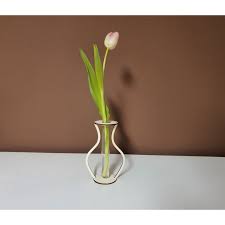 V vsaki vazi je en cvet:   1 + 1 + 1 + 1 + 1 = 5    (5 vazic po 1 cvet)ALI                                           5 ∙ 1 = 5Po zgornjem zgledu boste reševali naloge v DZ, stran 33!